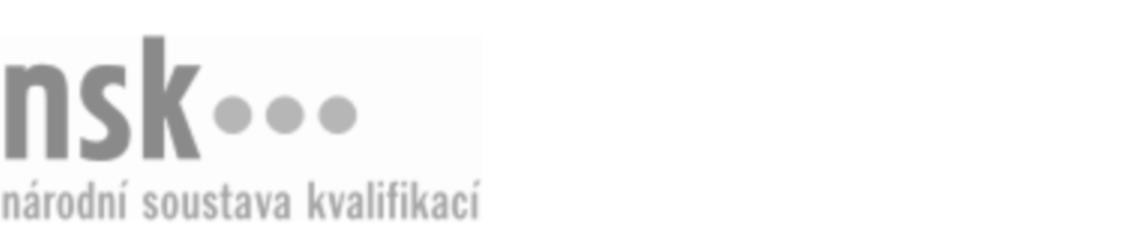 Další informaceDalší informaceDalší informaceDalší informaceDalší informaceDalší informaceMontážník/montážnice interiérových dveří a zárubní (kód: 33-054-H) Montážník/montážnice interiérových dveří a zárubní (kód: 33-054-H) Montážník/montážnice interiérových dveří a zárubní (kód: 33-054-H) Montážník/montážnice interiérových dveří a zárubní (kód: 33-054-H) Montážník/montážnice interiérových dveří a zárubní (kód: 33-054-H) Montážník/montážnice interiérových dveří a zárubní (kód: 33-054-H) Montážník/montážnice interiérových dveří a zárubní (kód: 33-054-H) Autorizující orgán:Autorizující orgán:Ministerstvo průmyslu a obchoduMinisterstvo průmyslu a obchoduMinisterstvo průmyslu a obchoduMinisterstvo průmyslu a obchoduMinisterstvo průmyslu a obchoduMinisterstvo průmyslu a obchoduMinisterstvo průmyslu a obchoduMinisterstvo průmyslu a obchoduMinisterstvo průmyslu a obchoduMinisterstvo průmyslu a obchoduSkupina oborů:Skupina oborů:Zpracování dřeva a výroba hudebních nástrojů (kód: 33)Zpracování dřeva a výroba hudebních nástrojů (kód: 33)Zpracování dřeva a výroba hudebních nástrojů (kód: 33)Zpracování dřeva a výroba hudebních nástrojů (kód: 33)Zpracování dřeva a výroba hudebních nástrojů (kód: 33)Povolání:Povolání:Montážník nábytkových sestavMontážník nábytkových sestavMontážník nábytkových sestavMontážník nábytkových sestavMontážník nábytkových sestavMontážník nábytkových sestavMontážník nábytkových sestavMontážník nábytkových sestavMontážník nábytkových sestavMontážník nábytkových sestavKvalifikační úroveň NSK - EQF:Kvalifikační úroveň NSK - EQF:33333Platnost standarduPlatnost standarduPlatnost standarduPlatnost standarduPlatnost standarduPlatnost standarduPlatnost standarduStandard je platný od: 21.10.2022Standard je platný od: 21.10.2022Standard je platný od: 21.10.2022Standard je platný od: 21.10.2022Standard je platný od: 21.10.2022Standard je platný od: 21.10.2022Standard je platný od: 21.10.2022Montážník/montážnice interiérových dveří a zárubní,  29.03.2024 11:36:31Montážník/montážnice interiérových dveří a zárubní,  29.03.2024 11:36:31Montážník/montážnice interiérových dveří a zárubní,  29.03.2024 11:36:31Montážník/montážnice interiérových dveří a zárubní,  29.03.2024 11:36:31Montážník/montážnice interiérových dveří a zárubní,  29.03.2024 11:36:31Strana 1 z 2Další informaceDalší informaceDalší informaceDalší informaceDalší informaceDalší informaceDalší informaceDalší informaceDalší informaceDalší informaceDalší informaceDalší informaceDalší informaceÚplné profesní kvalifikaceÚplné profesní kvalifikaceÚplné profesní kvalifikaceÚplné profesní kvalifikaceÚplné profesní kvalifikaceÚplné profesní kvalifikaceÚplné profesní kvalifikaceÚplnou profesní kvalifikaci Montážník interiérových dveří a zárubní (kód: 33-99-H/17) lze prokázat předložením osvědčení o získání některé z uvedených profesních kvalifikací:Úplnou profesní kvalifikaci Montážník interiérových dveří a zárubní (kód: 33-99-H/17) lze prokázat předložením osvědčení o získání některé z uvedených profesních kvalifikací:Úplnou profesní kvalifikaci Montážník interiérových dveří a zárubní (kód: 33-99-H/17) lze prokázat předložením osvědčení o získání některé z uvedených profesních kvalifikací:Úplnou profesní kvalifikaci Montážník interiérových dveří a zárubní (kód: 33-99-H/17) lze prokázat předložením osvědčení o získání některé z uvedených profesních kvalifikací:Úplnou profesní kvalifikaci Montážník interiérových dveří a zárubní (kód: 33-99-H/17) lze prokázat předložením osvědčení o získání některé z uvedených profesních kvalifikací:Úplnou profesní kvalifikaci Montážník interiérových dveří a zárubní (kód: 33-99-H/17) lze prokázat předložením osvědčení o získání některé z uvedených profesních kvalifikací:Úplnou profesní kvalifikaci Montážník interiérových dveří a zárubní (kód: 33-99-H/17) lze prokázat předložením osvědčení o získání některé z uvedených profesních kvalifikací: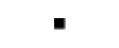 Montážník/montážnice interiérových dveří a zárubní (kód: 33-054-H)Montážník/montážnice interiérových dveří a zárubní (kód: 33-054-H)Montážník/montážnice interiérových dveří a zárubní (kód: 33-054-H)Montážník/montážnice interiérových dveří a zárubní (kód: 33-054-H)Montážník/montážnice interiérových dveří a zárubní (kód: 33-054-H)Montážník/montážnice interiérových dveří a zárubní (kód: 33-054-H)Montážník/montážnice interiérových dveří a zárubní (kód: 33-054-H)Montážník/montážnice interiérových dveří a zárubní (kód: 33-054-H)Montážník/montážnice interiérových dveří a zárubní (kód: 33-054-H)Montážník/montážnice interiérových dveří a zárubní (kód: 33-054-H)Montážník/montážnice interiérových dveří a zárubní (kód: 33-054-H)Montážník/montážnice interiérových dveří a zárubní (kód: 33-054-H)Montážník/montážnice interiérových dveří a zárubní,  29.03.2024 11:36:32Montážník/montážnice interiérových dveří a zárubní,  29.03.2024 11:36:32Montážník/montážnice interiérových dveří a zárubní,  29.03.2024 11:36:32Montážník/montážnice interiérových dveří a zárubní,  29.03.2024 11:36:32Montážník/montážnice interiérových dveří a zárubní,  29.03.2024 11:36:32Strana 2 z 2